2. 2. 2024 v 19:33, Xxxxx Xxxxx <xxxx.xxxxxx@aria.cz>:Re: Poptávka ubytování – Xxxxxx XxxxxxDobrý večer,jenom potvrzuji rezervaci do 11.02.2024 a zvýšení ceny za tuto jednu noc.Na noci 09.02. a 10.02. rozložíme sofu v obývacím pokoji pro Xxxxx Xxxxxx.Hezký večer a hezký víkendXxxxxXxxxx XxxxxxSales ManagerAria Hotel Prague & Golden Well Hotel Prague
Tržiště 9, 118 00  Praha 1, Czech Republic
Tel. +420 xxx xxx xxx
Mob.+420 xxx xxx xxx
www.aria.cz
www.goldenwell.cz 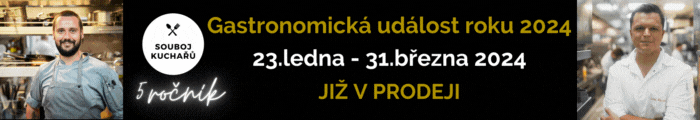 pá 2. 2. 2024 v 18:58 odesílatel Xxxxxxx Xxxxxx <xxxxxxxx.xxxxxxx@ceskafilharmonie.cz> napsal:Dobrý den, paní Xxxxxxxx, omlouvám se, že ruším, avšak nyní se ozval management Xxxxxx Xxxxxx, že nakonec chce zůstat až do nedělního rána. Proto bych se chtěla poptat, zda je suita ještě volná?Také nakonec přijede xxx Xxxxxx, a to v pátek a zůstane až do neděle. Tak se chci zeptat, jestli je to možné a jak se změní cena.Děkuji a přeji krásný denXxxxxxx Xxxxxxx2. 2. 2024 v 13:04, Xxxxx Xxxxx <xxxx.xxxxxx@aria.cz>:﻿ Dobrý ještě jednou,přepotvrzuji ještě jednou rezervaci pro pana Xxxxxxx:Příjezd: 05.02.2024Odjezd: 10.02.2024 do 14:00Pokoj:one-bedroom Luxury Suite "Dvořák" - https://my.matterport.com/show/?m=JRZnq6nEbcdCena:595,- EUR za pokoj a noc + 12%DPHCity tax je 2,- EUR na osobu a noc.Ubytování, DPH a city tax budeme účtovat na fakturu na Českou filharmonii.Extrasy pan Xxxxxx bude platit přímo v hotelu.Celková částka v EUR za 5 nocí, DPH a city tax pro 1 osobu je 3342,- EUR (přibližně 84 500,- CZK - finální částka se odvíjí od aktuálního kurzu, který bude platit příští týden).Storno bez poplatku je možné 5 dnů před příjezdem. V případě pozdního zrušení nebo "no-show", hotel bude účtovat storno poplatek ve výši 1 noci.Hezký denXxxxxXxxxx XxxxxxSales ManagerAria Hotel Prague & Golden Well Hotel Prague
Tržiště 9, 118 00  Praha 1, Czech Republic
Tel. +420 xxx xxx xxx
Mob.+420 xxx xxx xxx
www.aria.cz
www.goldenwell.cz pá 2. 2. 2024 v 11:24 odesílatel Xxxxxxx Xxxxxx <xxxxxxxx.xxxxxxx@ceskafilharmonie.cz> napsal:Milá paní Xxxxxxxx, dobrý den,ráda bych potvrdila, že příští týden přijede pouze pan Xxxxxxx. Čas příjezdu zatím ještě není jistý, mělo by to být však někdy v podvečer.
Ráda bych Vás jen poprosila, zda byste mi mohla zaslat celkovou částku za ubytování pana Xxxxxx, ideálně i v českých korunách.S pozdravemXxxxxxxxXxxxxx XxxxxxxxConcerts & Projects in Prague<image001.png>M: +420 xxx xxx xxx
xxxxxxx.xxxxxxxxxx@ceskafilharmonie.cz
www.ceskafilharmonie.cz8., 9. & 10. 2. 2024Rattle, Wang | Rachmaninoff, BrucknerFrom: Xxxxxxxxx Xxxxxxx 
Sent: Wednesday, January 31, 2024 10:34 AM
To: 'Xxxxx Xxxxxxxx' <xxxxx.xxxxxxxx@aria.cz>
Subject: RE: Poptávka ubytování – Xxxxxx XxxxxxxMilá paní Xxxxxx, dobrý den,moc Vám děkuji za e-mail. Bohužel management xxxx Xxxxxxx mi zatím ještě neodpověděl na otázky týkající se dopravy ani právě ubytování (tedy zda přijede s Xxxxx Xxxxxx). Včera jsem je znovu urgovala, tak doufám, že budu mít co nejdříve zprávu.Co se týče soboty 10. 2., Xxxxx Xxxxxx má od 15:00 koncert, tudíž do Xxxxxxx pojede xxxxxx. Měl by si vzít již všechny tašky, po koncertě má ještě aftertalk a poté by měl jet rovnou do Xxxxxxx. Ale i tuto informaci se budu snažit co nejdříve upřesnit.Děkuji a přeji krásný denXxxxxxxxFrom: Xxxxxx Xxxxxxx [mailto:xxxxx.xxxxxxx@aria.cz] 
Sent: Tuesday, January 30, 2024 2:16 PM
To: Xxxxxxxxx Xxxxxxx <xxxxxxx.xxxxxxx@ceskafilharmonie.cz>
Subject: Re: Poptávka ubytování – Xxxxxx XxxxxxxDobrý den,doufám, že se máte fajn.Dovoluji si Vás kontaktovat ohledně rezervace pro Xxxxx Xxxxx od 05.02. do 10.02.2024.Chtěla jsem se jenom zeptat, zda již víte jestli dorazí také Xxxxxx Xxxxxx a prosím jenom o upřesnění času příjezdu a odjezdu hosta.Děkuji za odpověď.Hezký denXxxxxXxxxx XxxxxxSales ManagerAria Hotel Prague & Golden Well Hotel Prague
Tržiště 9, 118 00  Praha 1, Czech Republic
Tel. +420 xxx xxx xxx
Mob.+420 xxx xxx xxx
www.aria.cz
www.goldenwell.cz 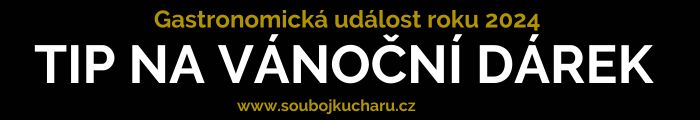 čt 5. 10. 2023 v 11:15 odesílatel Xxxxx Xxxxx <xxxx.xxxxxx@aria.cz> napsal:Dobrý den,omlouvám se za chybu.V příloze posílám potvrzení na termínu 05.02. - 10.02.2024.10.02. - late checkoutHezký denXxxxxXxxxx XxxxxxSales ManagerAria Hotel Prague & Golden Well Hotel Prague
Tržiště 9, 118 00  Praha 1, Czech Republic
Tel. +420 xxx xxx xxx
Mob.+420 xxx xxx xxx
www.aria.cz
www.goldenwell.cz 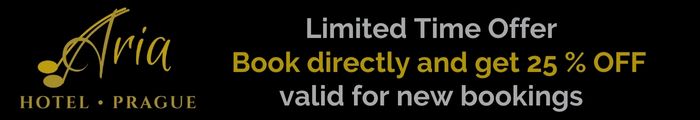 čt 5. 10. 2023 v 11:10 odesílatel Xxxxx Xxxxx <xxxx.xxxxxx@aria.cz> napsal:Dobrý den,děkuji za email a informace.V příloze posílám potvrzení rezervace pro Xxxxx Xxxxx v termínu 05.02.- 11.02.2024.Hezký denXxxxxXxxxx XxxxxxSales ManagerAria Hotel Prague & Golden Well Hotel Prague
Tržiště 9, 118 00  Praha 1, Czech Republic
Tel. +420 xxx xxx xxx
Mob.+420 xxx xxx xxx
www.aria.cz
www.goldenwell.cz čt 5. 10. 2023 v 10:51 odesílatel Xxxxxxx Xxxxxx <xxxxxxxx.xxxxxxx@ceskafilharmonie.cz> napsal:Dobrý den, paní Xxxxxxx,platbu za ubytování, DPH a city tax půjdou přes fakturu na Českou filharmonii, extras by měly jít na účet Xxxxx Xxxxxx.Přeji krásný den,XxxxxxxXxxxxx XxxxxxxOddělení koncertů a projektů v PrazeM: +420 xxx xxx xxx
xxxxxxx.xxxxxxxx@ceskafilharmonie.cz
www.ceskafilharmonie.cz4., 5. & 6. 10. 2023Byčkov, Ferrández | Dvořák11., 12. & 13. 10. 2023Byčkov, Schiff | DvořákFrom: Xxxxxx Xxxxxxx [mailto:xxxxx.xxxxxxx@aria.cz]
Sent: Wednesday, October 4, 2023 9:28 AM
To: Xxxxxxxxx Xxxxxxx <xxxxxxx.xxxxxxx@ceskafilharmonie.cz>Subject: Re: Poptávka ubytování – Xxxxxx XxxxxxxDobrý den,děkuji za informaci.Můžete mi, prosím, jenom upřesnit platbu za ubytování, DPH a city tax a také extrasy?Hezký denXxxxxXxxxx XxxxxxSales ManagerAria Hotel Prague & Golden Well Hotel Prague
Tržiště 9, 118 00  Praha 1, Czech Republic
Tel. +420 xxx xxx xxx
Mob.+420 xxx xxx xxx
www.aria.cz
www.goldenwell.cz út 3. 10. 2023 v 17:23 odesílatel Xxxxxxx Xxxxxx <xxxxxxxx.xxxxxxx@ceskafilharmonie.cz> napsal:Vážená paní Xxxxxxx, dobrý den, právě jsem projížděla e-maily a zjistila jsem, že se neodeslala má odpověď na potvrzení rezervace pro Xxxxx Xxxxx. Ráda bych proto požádala o zjištění, zda je rezervace stále možná, určitě bych ji ráda napevno přijala. Jediná neznámá informace je nyní to, zda s Xxxxx Xxxxxx přijede i Xxxxx Xxxxx, či nikoli.Děkuji za odpověď a přeji krásný den.S pozdravemXxxxxx Xxxxxxxx21. 9. 2023 v 11:14, Xxxxx Xxxxxxx <xxxxx.xxxxxxx@aria.cz>:Dobrý den,děkujeme za Váš email.Pro Xxxxx Xxxxxx v termínu 05.02. - 10.02.2024 velice rádi nabídneme Luxury Suite "Dvořák" za speciální cenu 595,- EUR za pokoj a noc + DPH.DPH pro rok 2023 je 10%.DPH na rok 2024 se bude měnit. Zatím není definitivně schválená výše DPH pro rok 2024. Vypadá, že to bude 12%, ale není to ještě definitivní.City tax je 2,- EUR na osobu a noc.V tuto chvíli jsem pokoj pro Xxxxxx Xxxxxx předběžně rezervovala. Dejte nám, prosím, vědět do 02.10.2023, zda můžeme rezervaci potvrdit definitivně.Do kolika hodin budete potřebovat late checkout?V případě Vašich dalších dotazů mne, prosím, neváhejte kontaktovat.
S pozdravem a přáním hezkého dneXxxxxXxxxx XxxxxxSales ManagerAria Hotel Prague & Golden Well Hotel Prague
Tržiště 9, 118 00  Praha 1, Czech Republic
Tel. +420 xxx xxx xxx
Mob.+420 xxx xxx xxx
www.aria.cz
www.goldenwell.cz ---------- Forwarded message ---------
Od: Xxxxxxx Xxxxxxxx <xxxxxx.xxxxxxxx@ceskafilharmonie.cz>
Date: st 20. 9. 2023 v 16:15
Subject: Poptávka ubytování – Xxxxxx Xxxxxxxx
To: stay@aria.cz <stay@aria.cz>Dobrý den do hotelu Aria,ráda bych u Vás poptala ubytování pro Xxxxxxx Xxxxxxx, a to v termínu 5.–10. 2. s tím, že bychom 10. 2. rádi požádali o late check-out. Chtěla bych se proto zeptat, zda je volné jeho oblíbené apartmá (pokud se nemýlím, měl by to být Dvořák Suite).Předem děkuji za odpověď.S přáním krásného dne Xxxxxxxx XxxxxxxxOddělení koncertů a projektů v PrazeM: +420 xxx xxx xxx
xxxxxxxx.xxxxxxxx@ceskafilharmonie.cz
www.ceskafilharmonie.cz27., 28. & 29. 9. 2023 | Zahajovací koncertyByčkov, Hadelich | Dvořák4., 5. & 6. 10. 2023Byčkov, Ferrández | DvořákČESKÁ FILHARMONIEAlšovo nábřeží 12, 110 01 Praha 1 
IČ: 023264 Na fakturách prosím uvádějte rovněž DIČ CZ00023264Česká filharmonie je zapsána u Ministerstva kultury ČR pod čj. 5262/93OBJEDNÁVKA č. SO-24/063Dodavatel:Aria Hotel PragueTržiště 368/9118 00 Praha 1, Česká republika
IČO: 26503727DIČ: CZ26503727Objednáváme u Vás ubytování pro Xxxxx Xxxxxx v době od 5. 2. 2024 do 11. 2. 2024 (celkem 6 nocí). Celková cena nepřesáhne částku 110 400,- Kč bez DPH. Vyřizuje: Xxxxx Xxxxxxtel:  xxxxxxxxxx
 e-mail: xxxxx xxxxxx @ceskafilharmonie.cz Fakturu uhradíme z našeho účtu 
u ČNB, číslo účtu 12934011/0710V Praze 2. 2. 2024Objednal: Xxxxx XxxxxxPříkazce operace: Xxxxx XxxxxxSprávce rozpočtu: Xxxxx Xxxxxx